Allegato FMODELLO DI FORMULARIO PER IL DOCUMENTO DI GARA UNICO EUROPEO (DGUE)Parte I: Informazioni sulla procedura di appalto e sull'amministrazione aggiudicatrice o ente aggiudicatore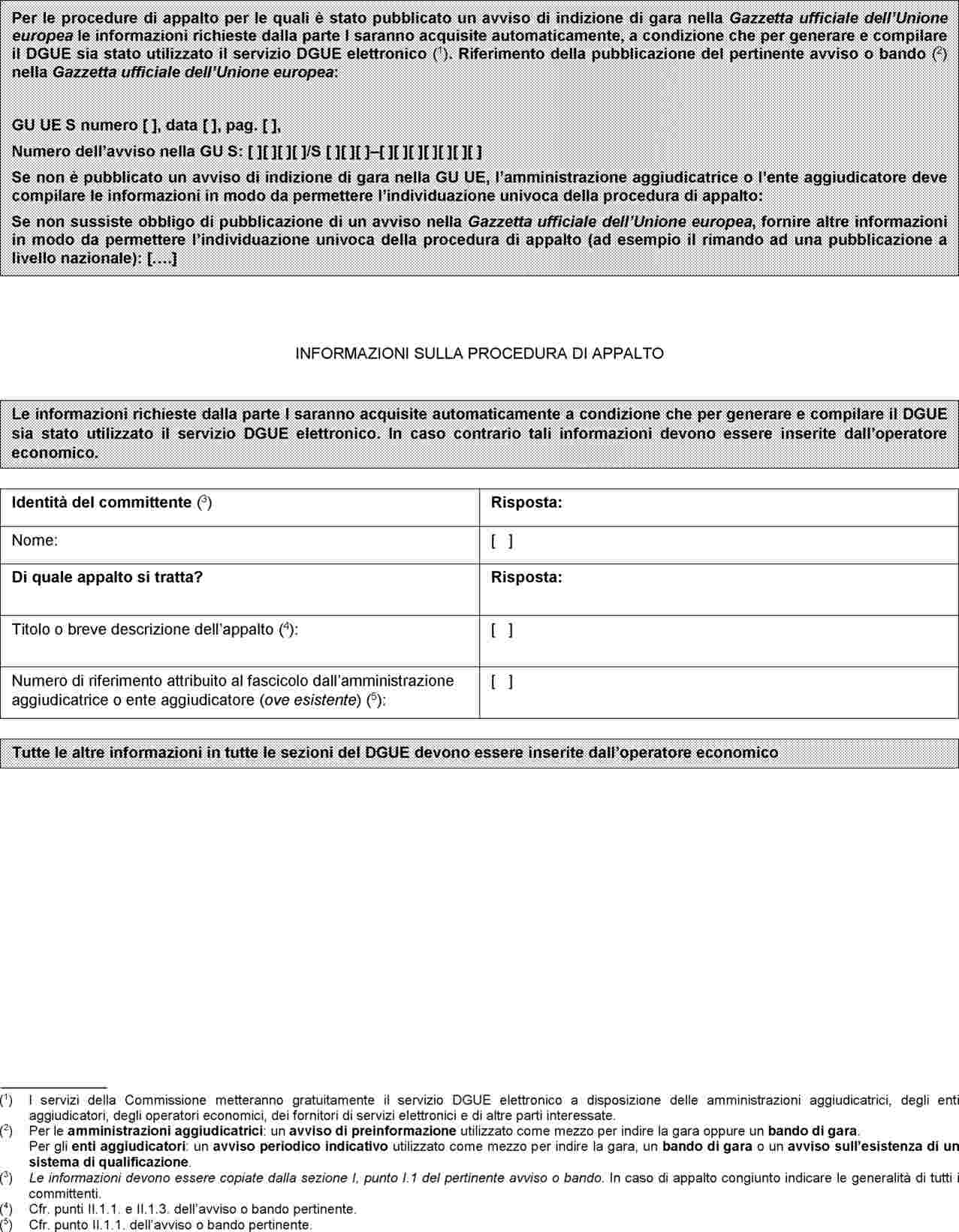 Parte II: Informazioni sull'operatore economico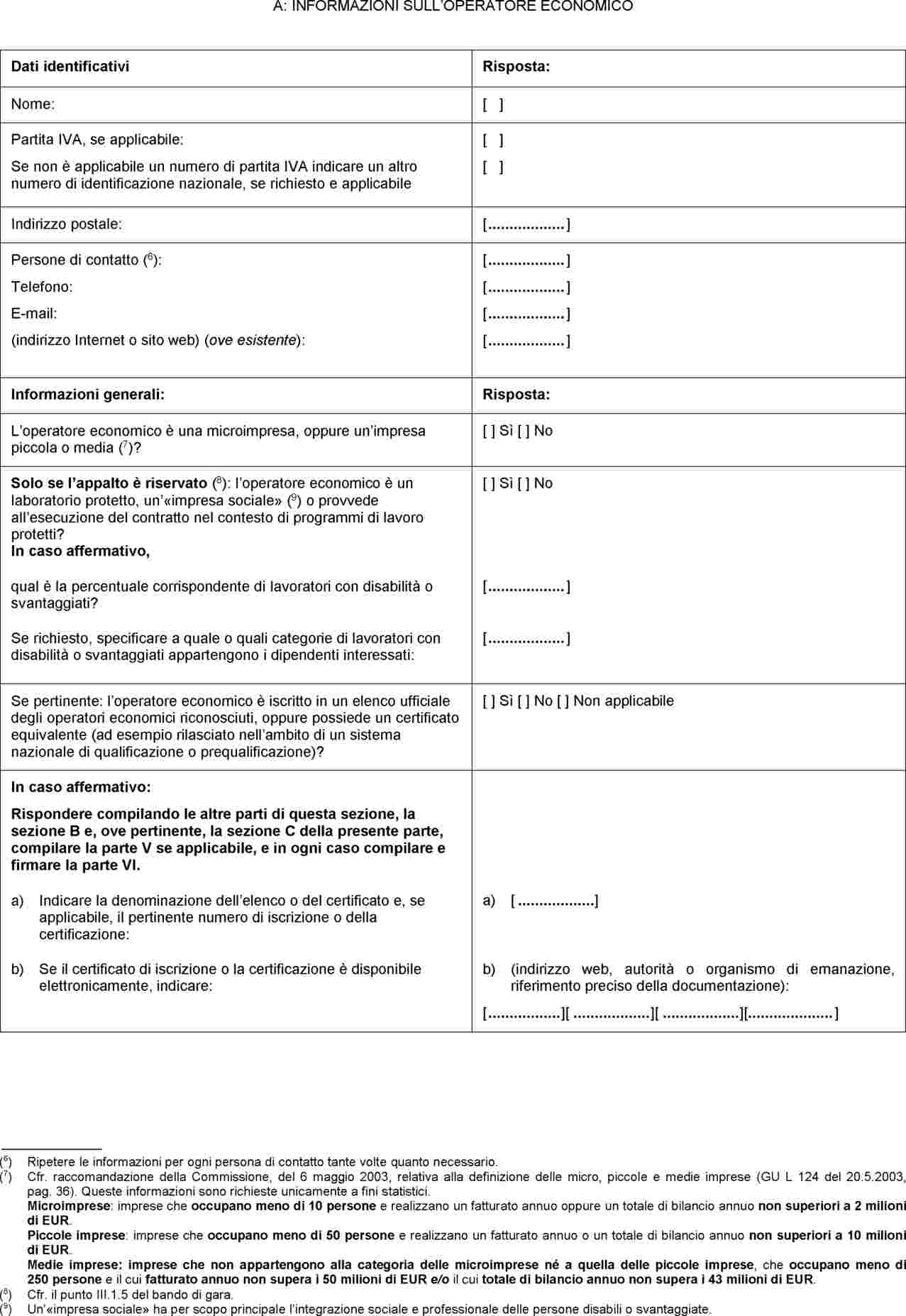 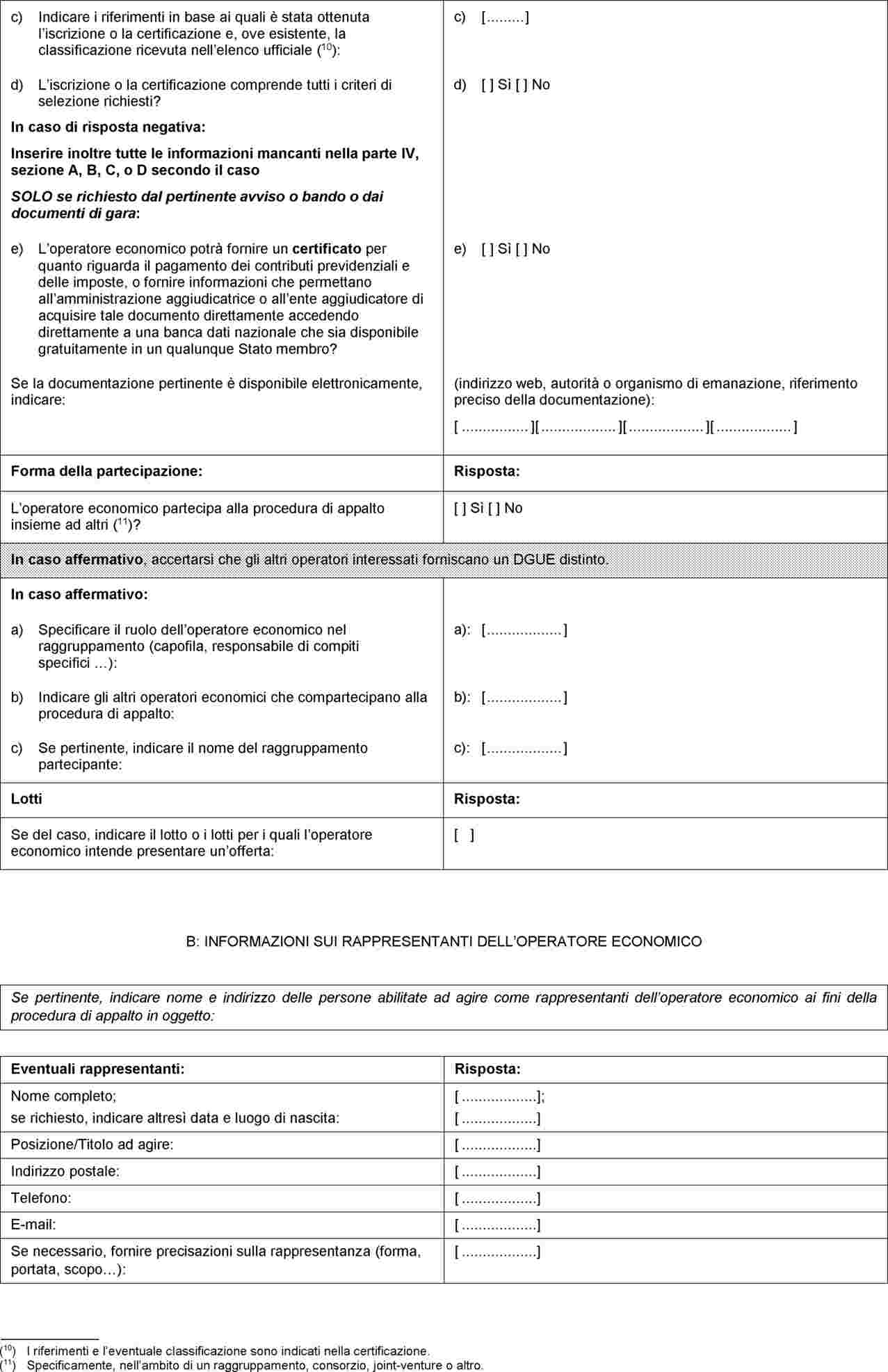 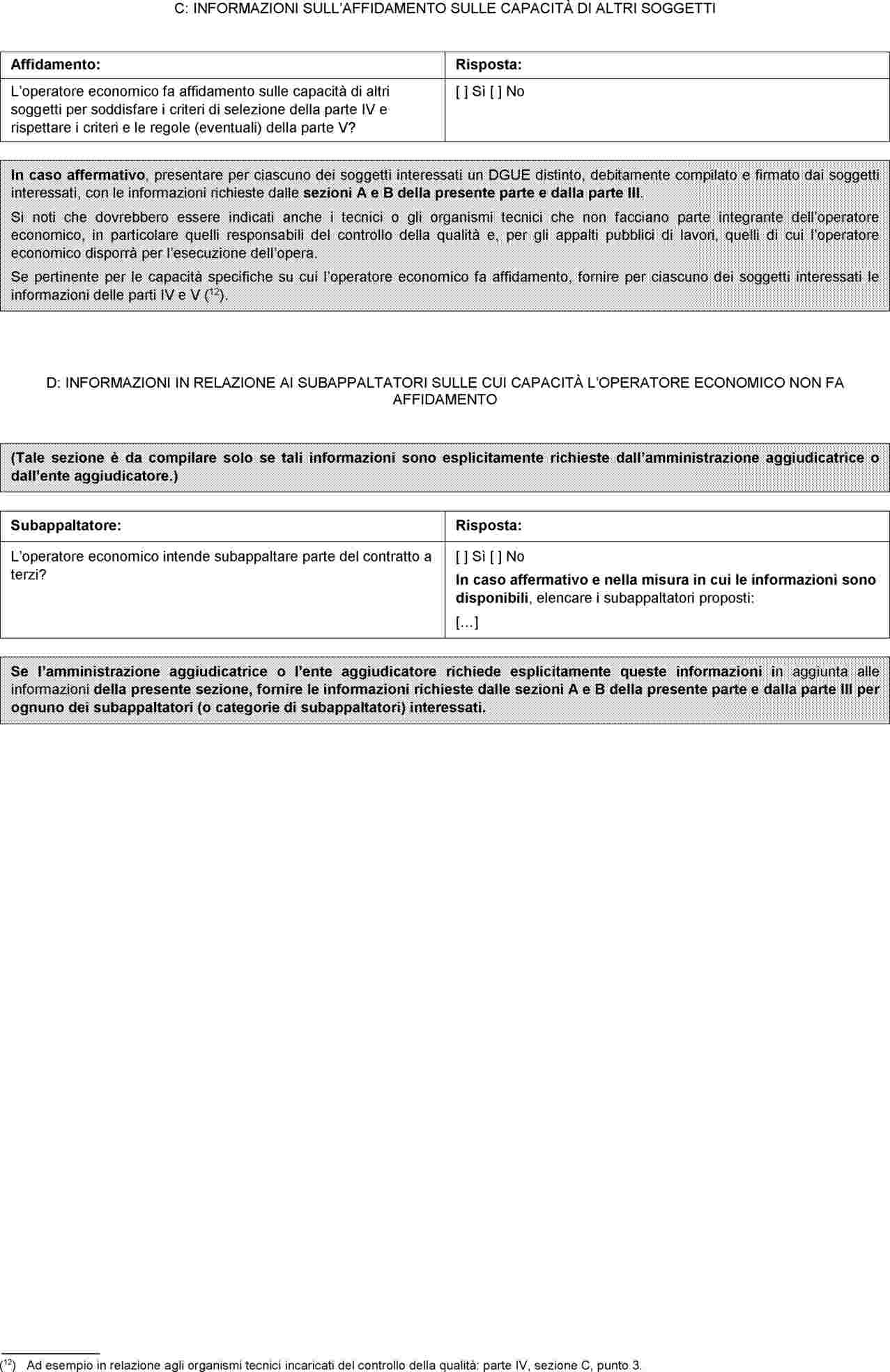 Parte III: Motivi di esclusione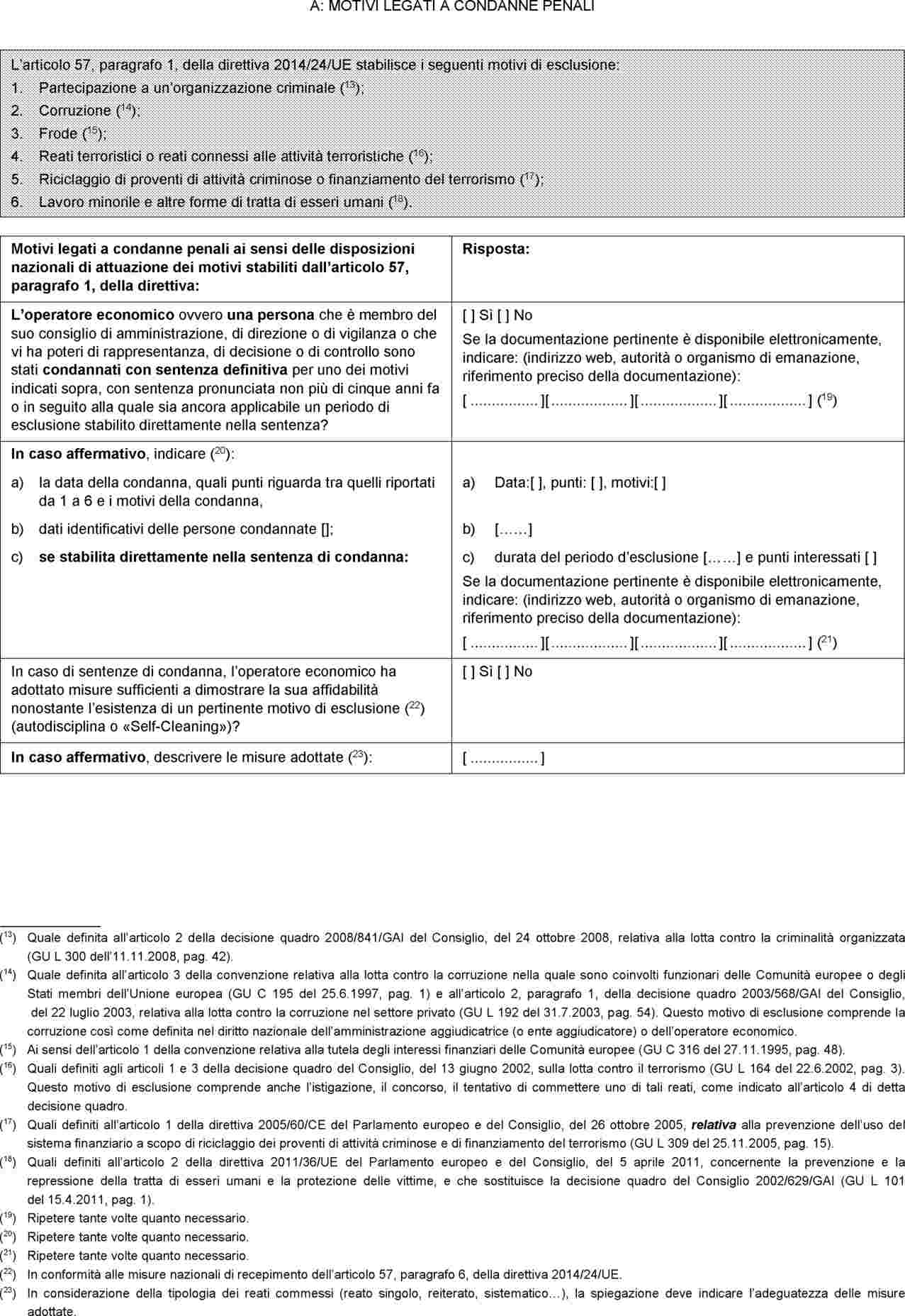 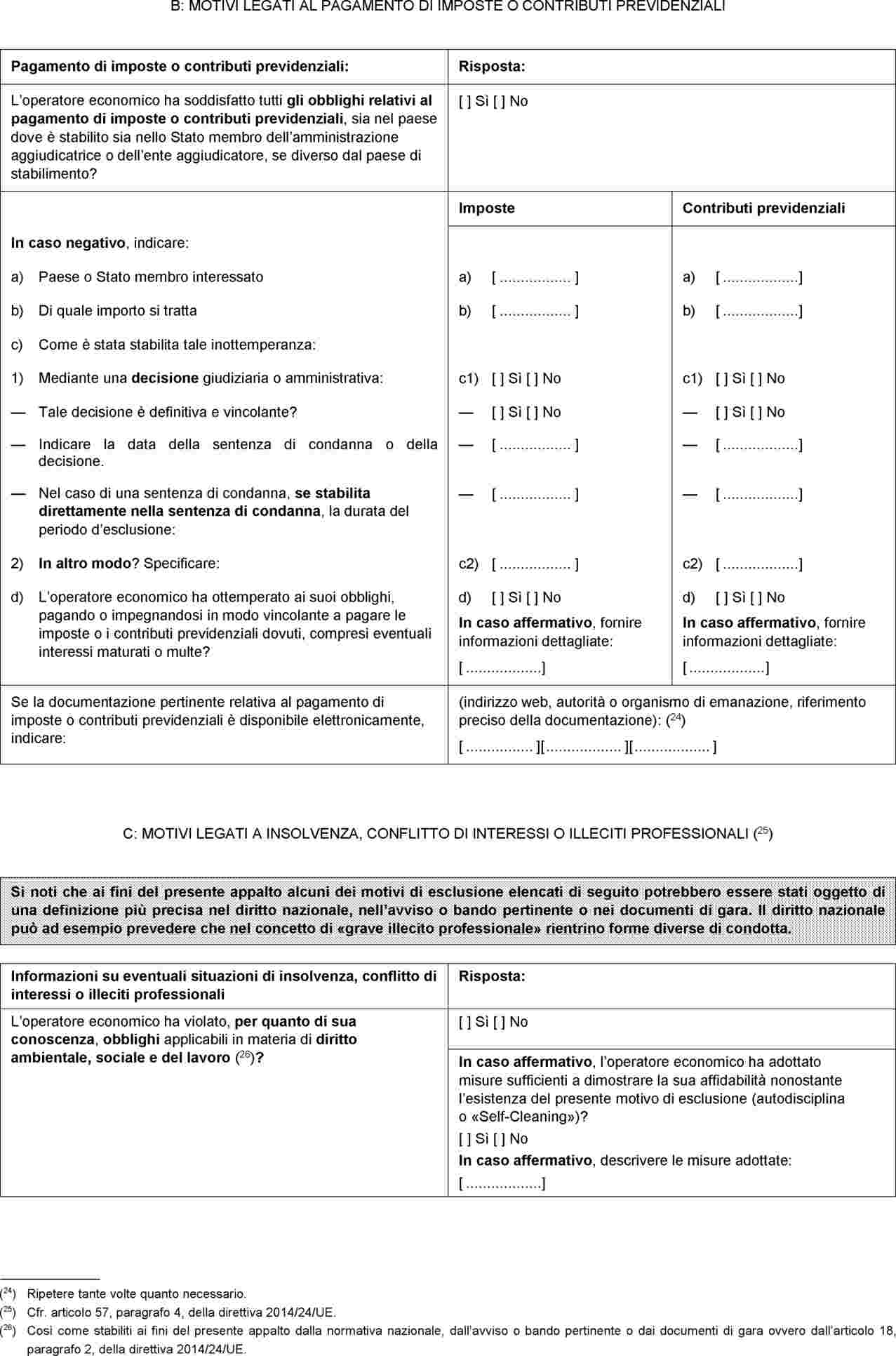 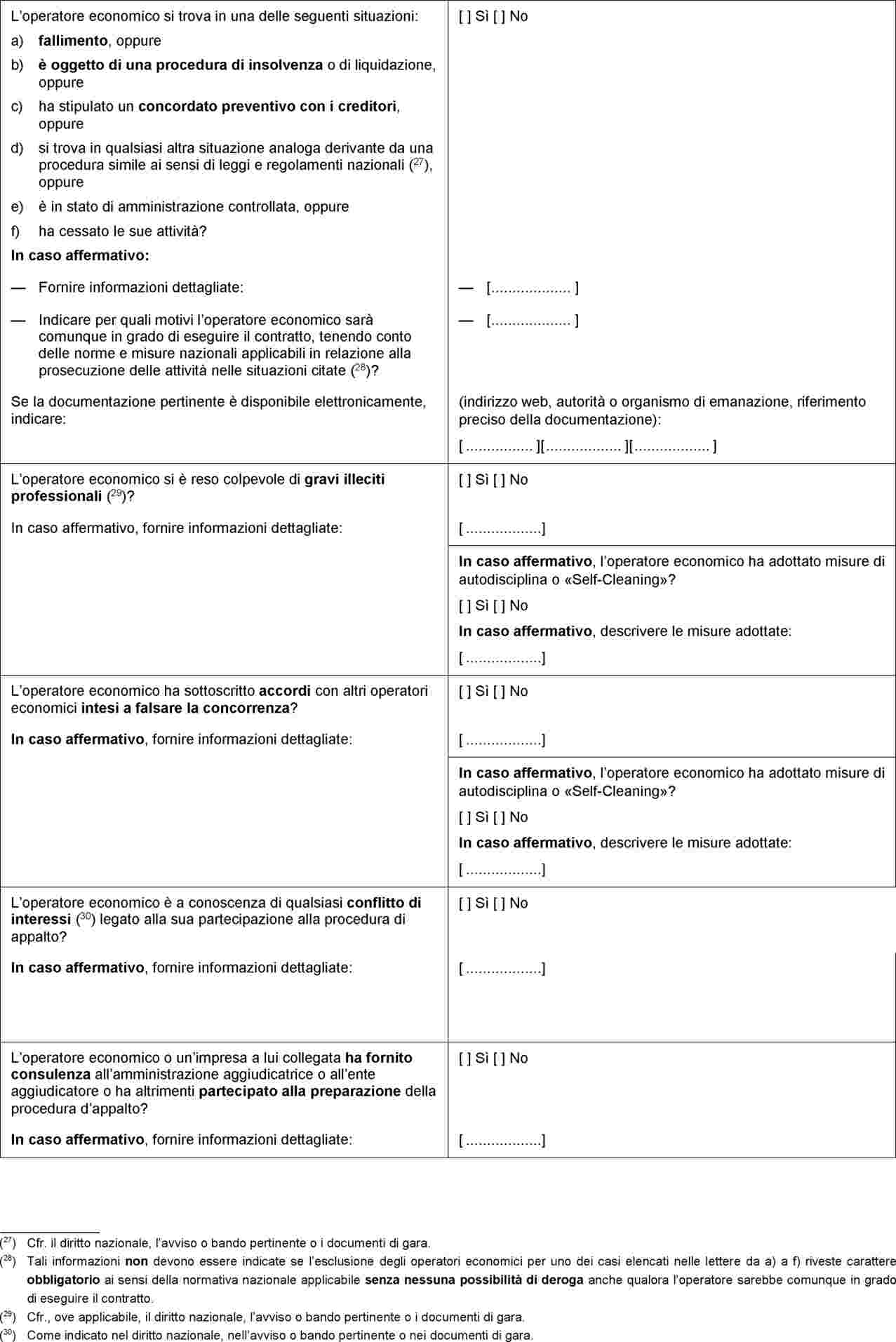 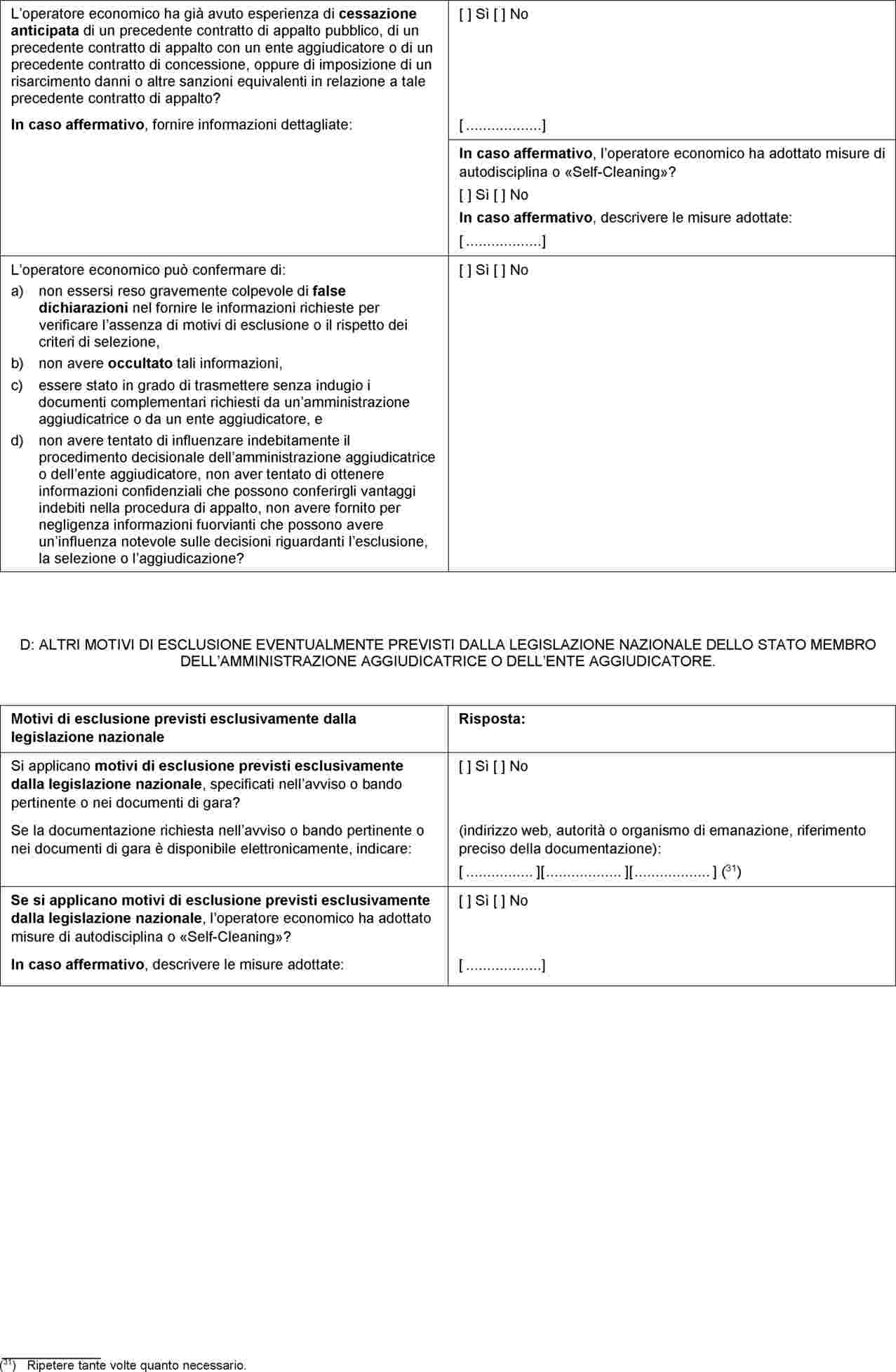 Parte IV: Criteri di selezione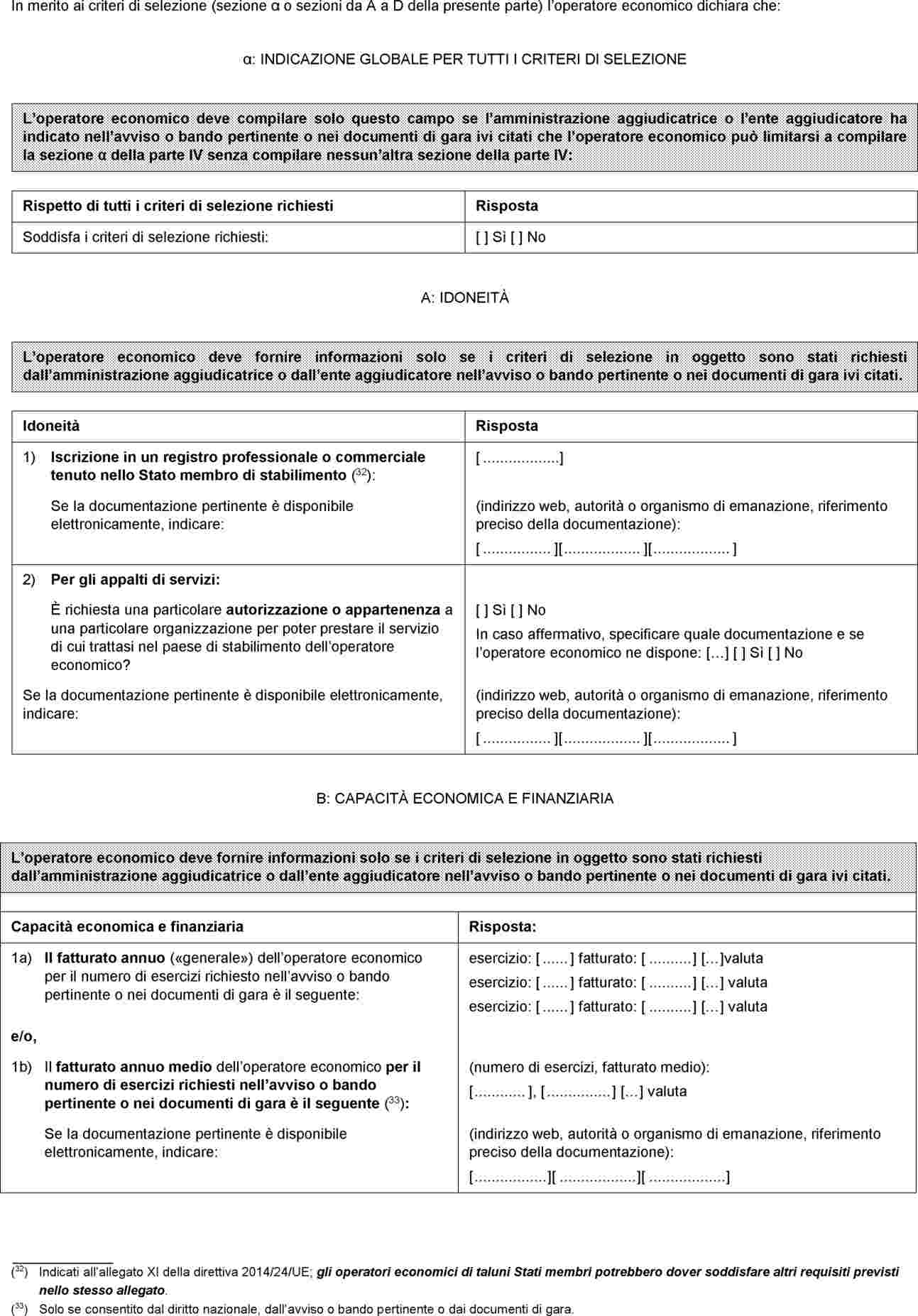 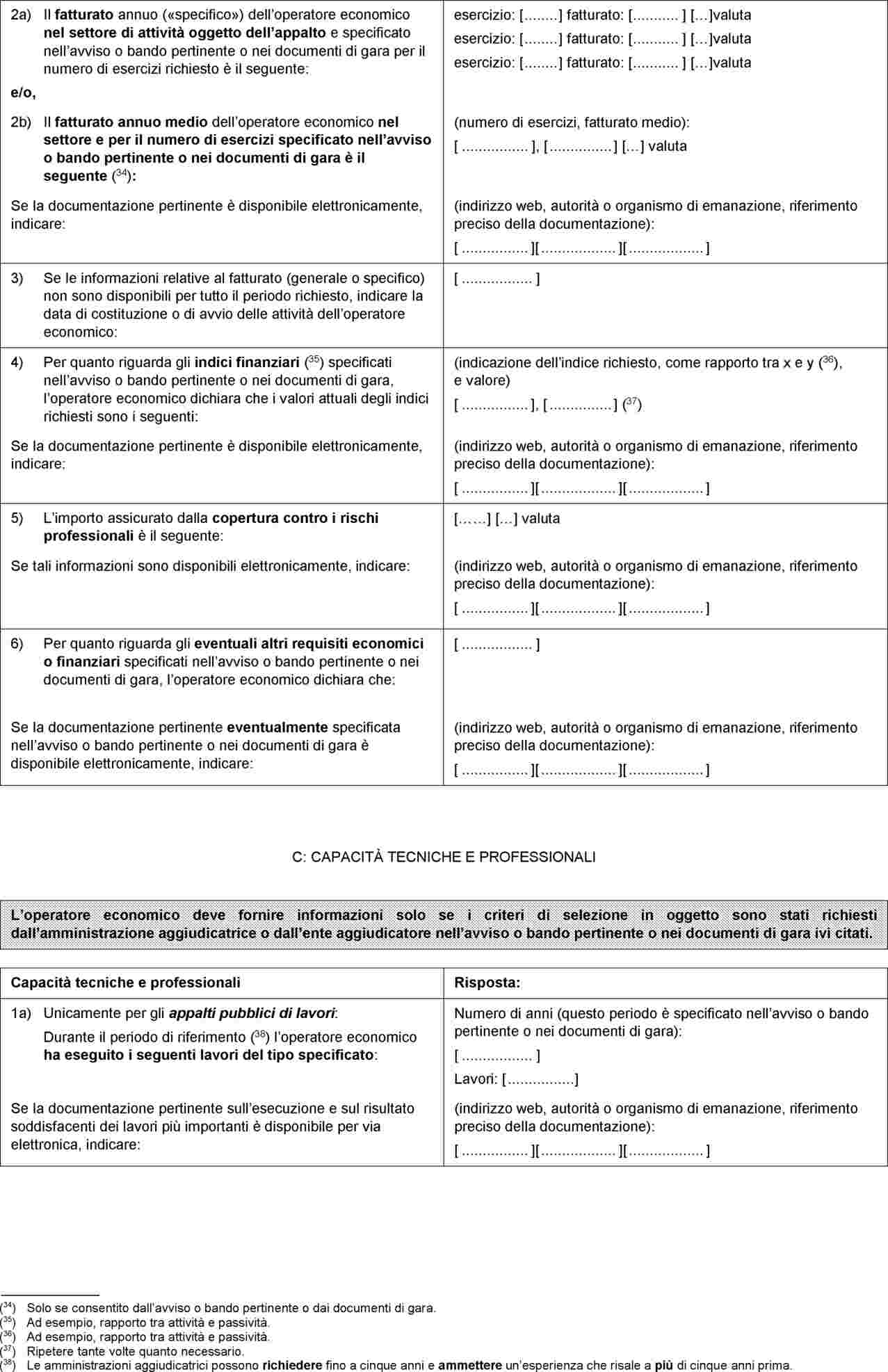 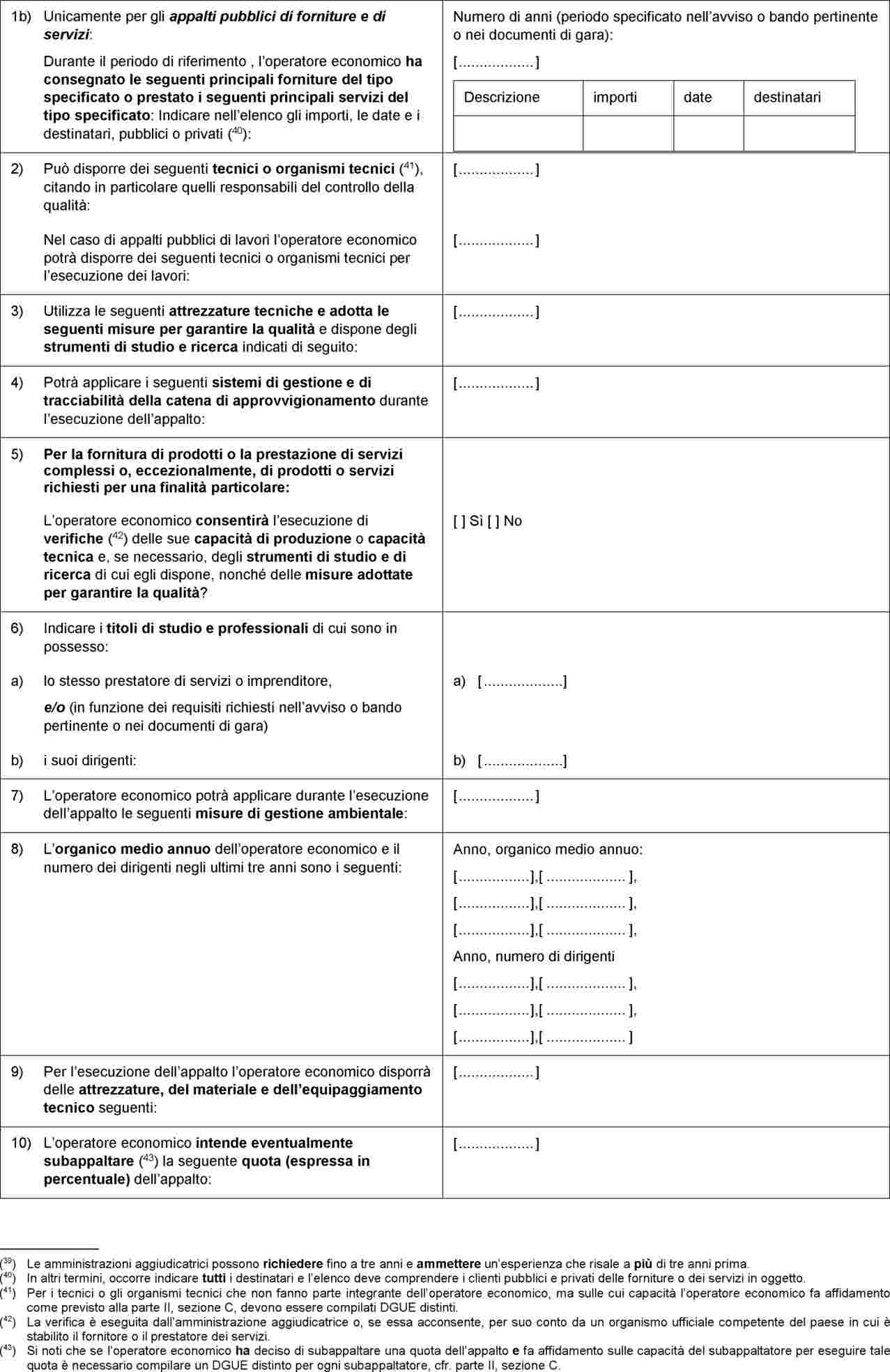 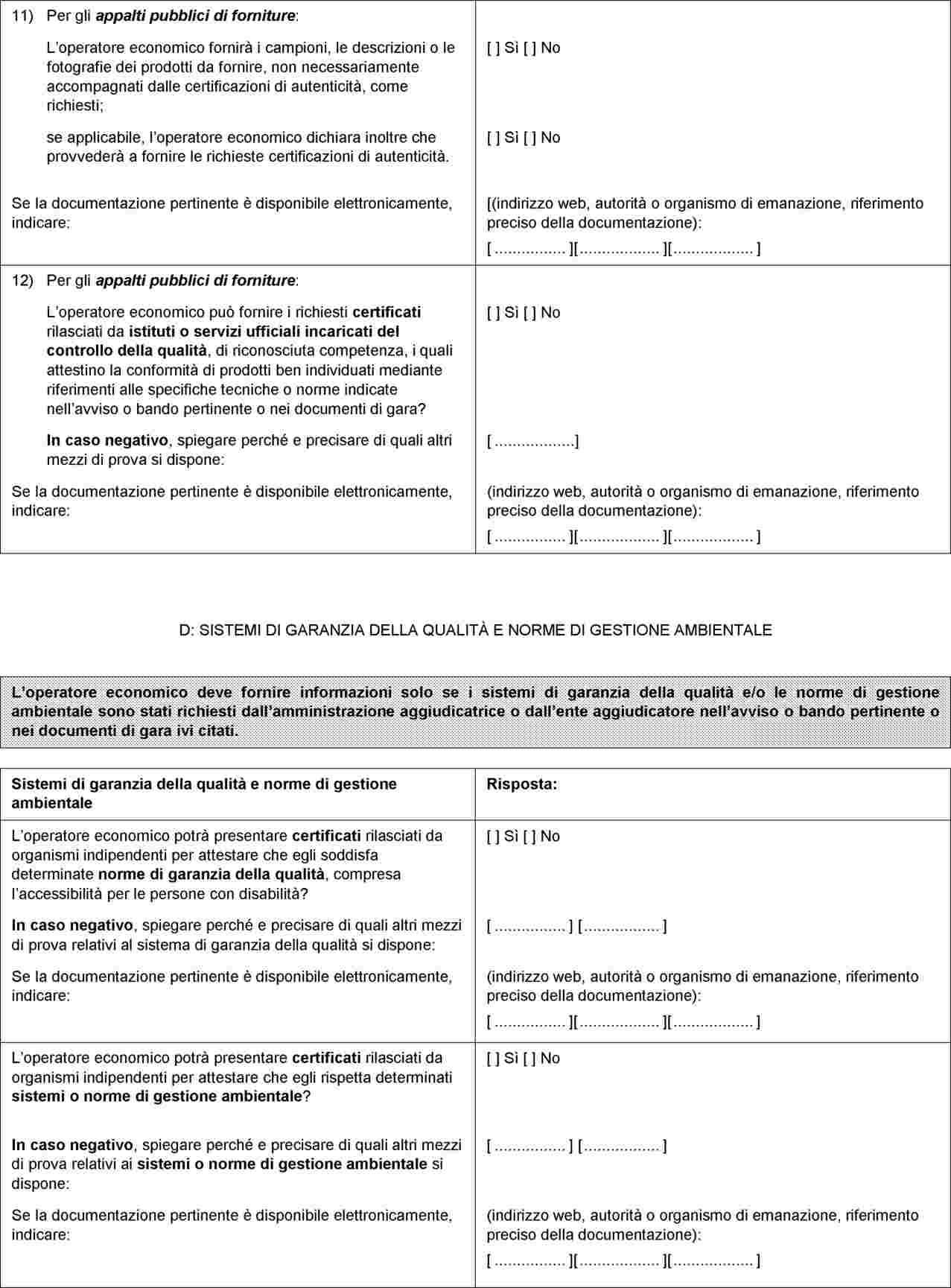 Parte V: Riduzione del numero di candidati qualificati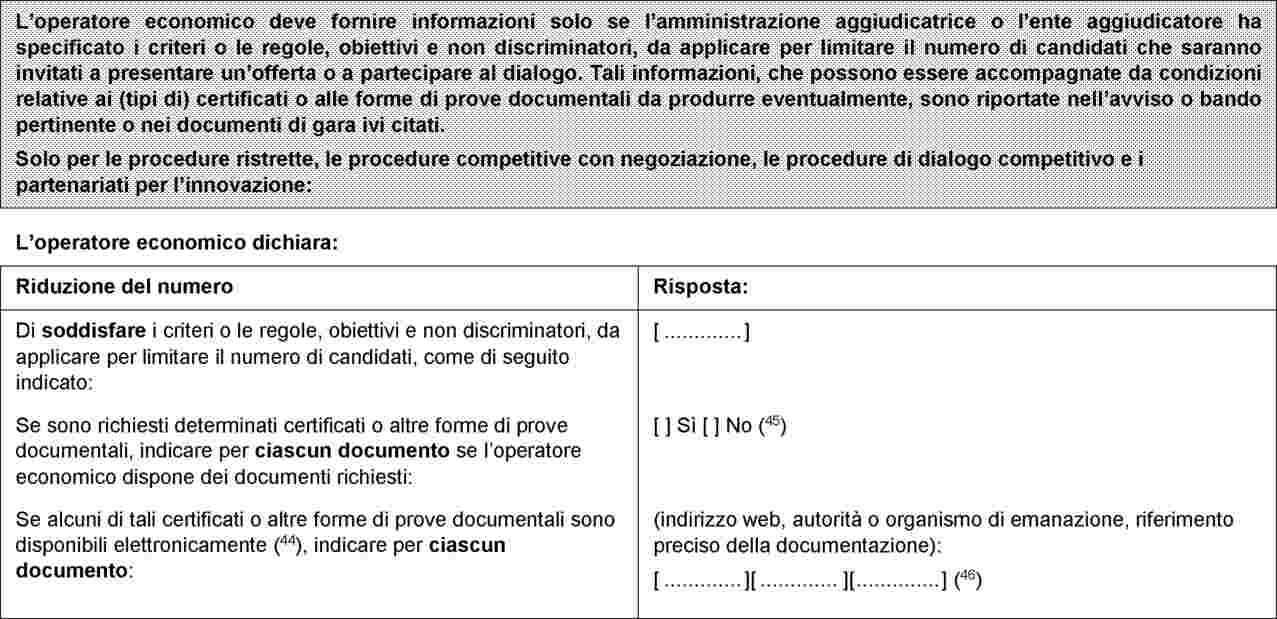 Parte VI: Dichiarazioni finali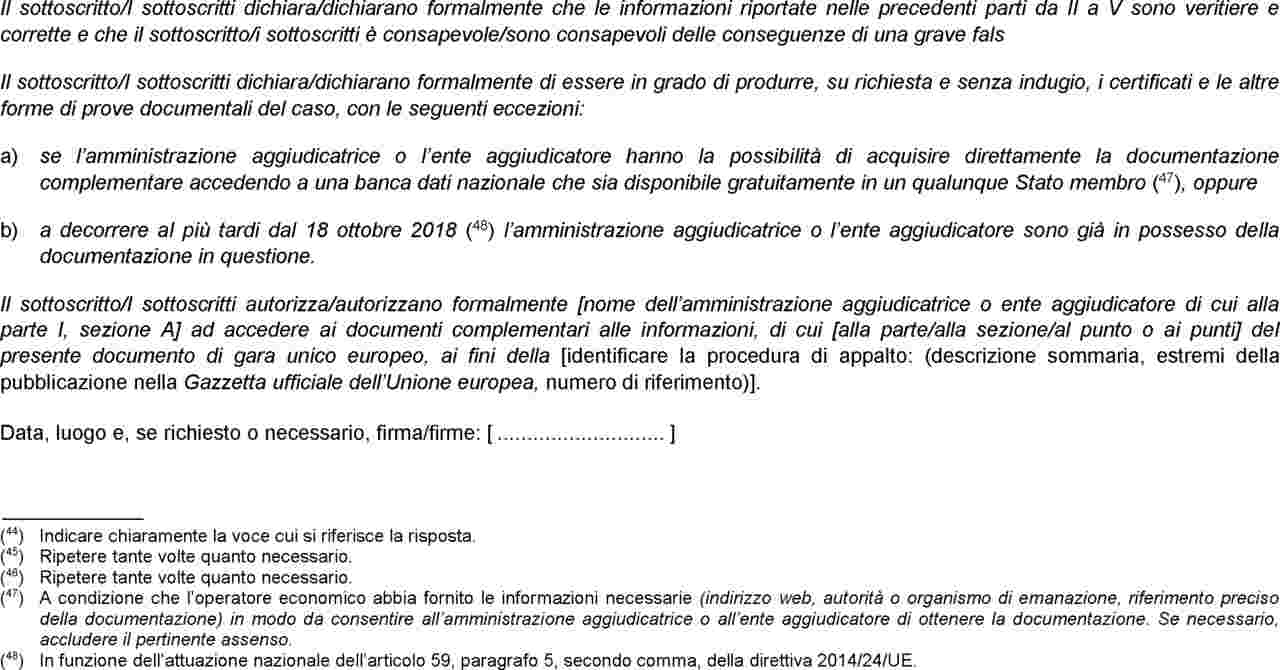 